Прошедшая суббота запомнится жителям Песчанокопского ярким, весёлым праздником, который состоялся на центральной площади. 
«Казачья удаль» - так назывался межрегиональный фестиваль казачьей культуры, который собрал творческие коллективы из Егорлыкского, Орловского районов, г.Азова, с.Привольное Ставропольского края и конечно Песчанокопского района. 
В торжественном открытии приняли участие Депутат Государственной Думы Л.Н.Тутова, начальник отдела культуры, спорта и молодёжи Администрации Песчанокопского района К.В.Лунёва, Атаман Песчанокопского юрта А.Г.Сугак. А дальше развернулось красочное событие, которое наполнило сердца зрителей душевной, красотой казачьих песен, танцев, силой и мощью русского слова. Сценическую программу открыли фестиваль хозяева: ансамбль «Казачья душа» из с.Песчанокопского, которым руководит С.Гридякин. А продолжили ансамбль «Лейся песня» п. Орловский, «Россиянка» Егорлыкский район и «Живая вода» ст.Егорлыкская. С восторгом приняли зрители выступление дуэта баянистов из п.Орловский В.Белозерова и В.Середы, и других участников. Одна из казачьих заповедей гласит «Изучай обычаи. Традиции и культуру своего народа и проснётся в тебе казачий дух». Особенно это важно для молодого поколения, ведь им продолжать казачьи традиции. А юные участники фестиваля приятно удивили бывалых казаков. Хор школы №16 из с.Летник, которой присвоен статус казачьей, поразил и манерой, и выправкой. Ребята продемонстрировали и искусство владения шашкой. Фланкировкой шашкой занимаются и казачата вокального ансамбля «Солнышко» Летницкого СДК. Задорные, в ярких костюмах, под руководством А.Семёновой, они подняли настроение всем. Под стать им была солистка из с.Песчанокопского Софья Ильенко и хореографический ансамбль «Альянс» детской школы искусств (рук. Е.А.Олейникова)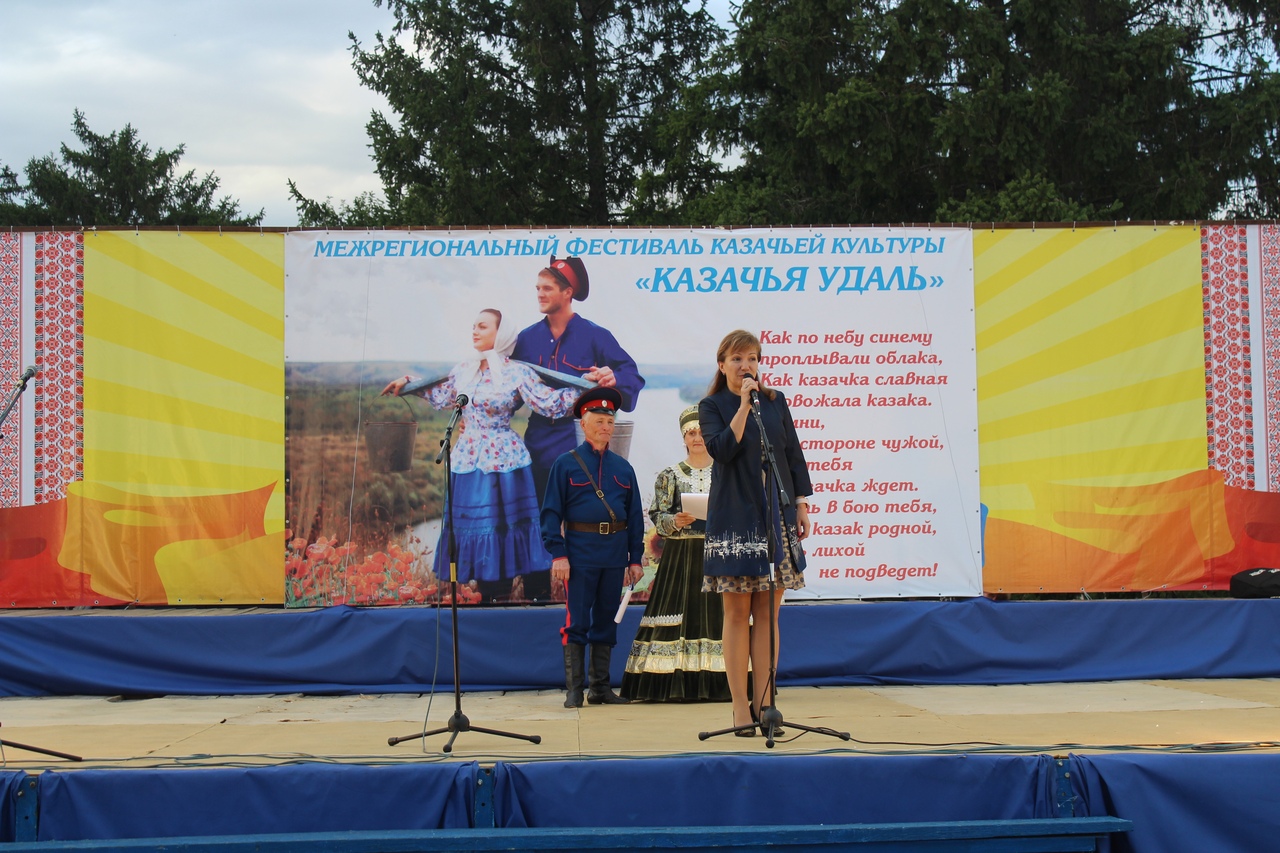 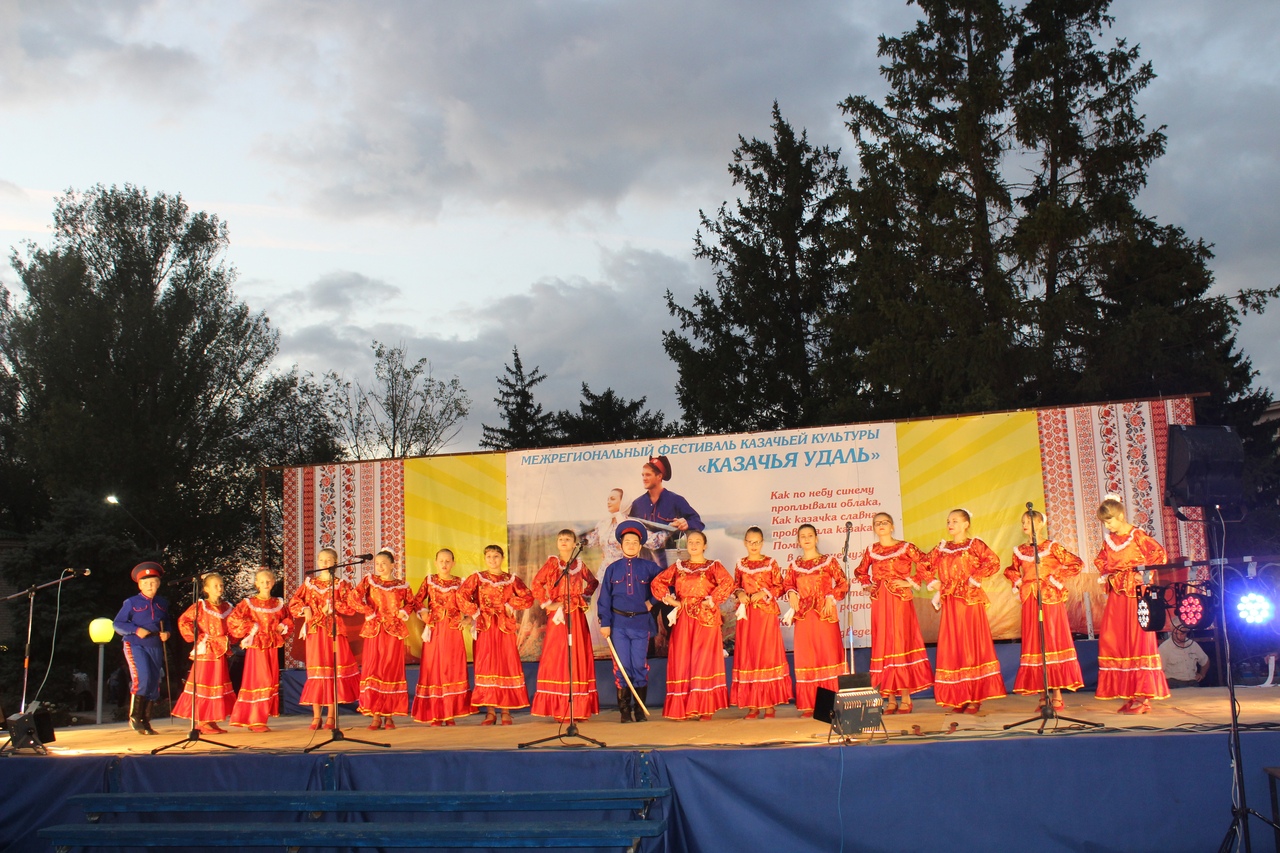 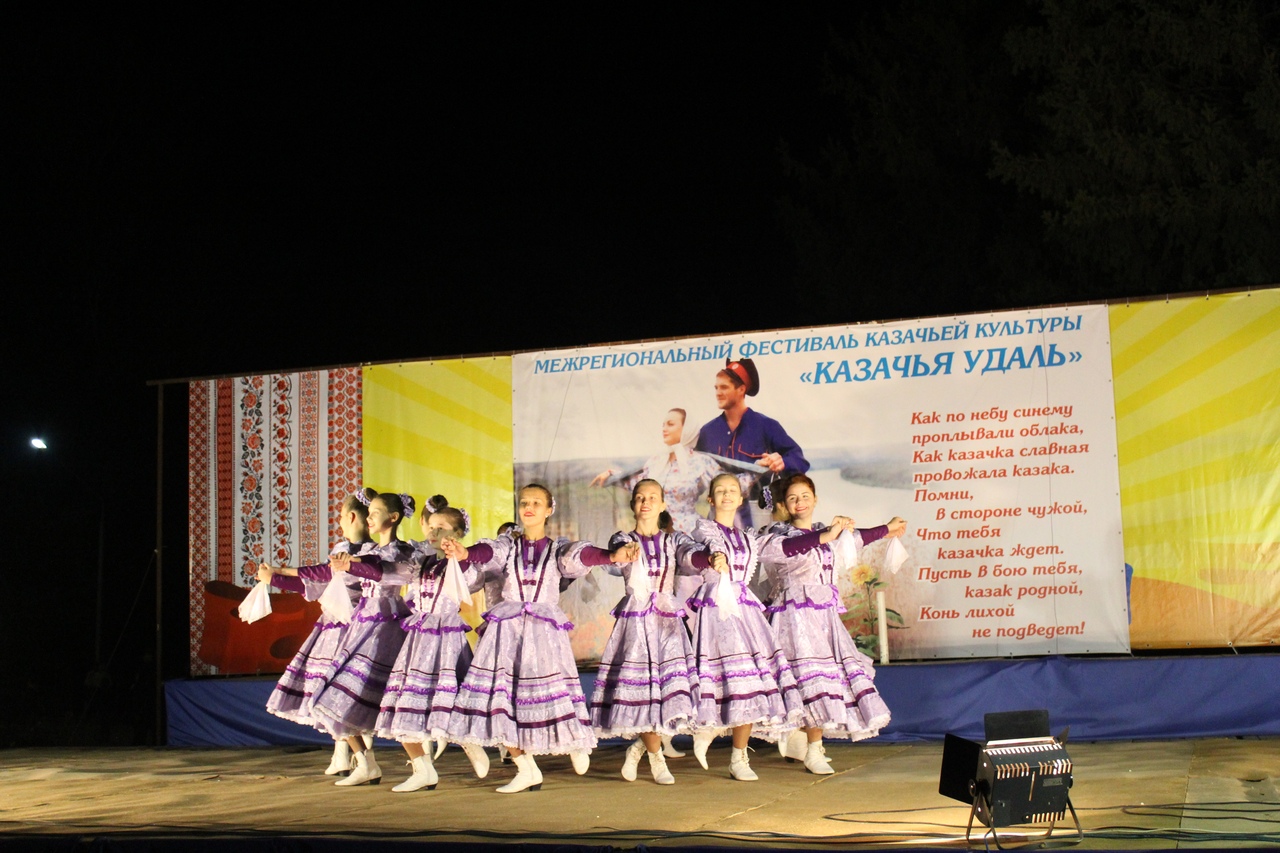 